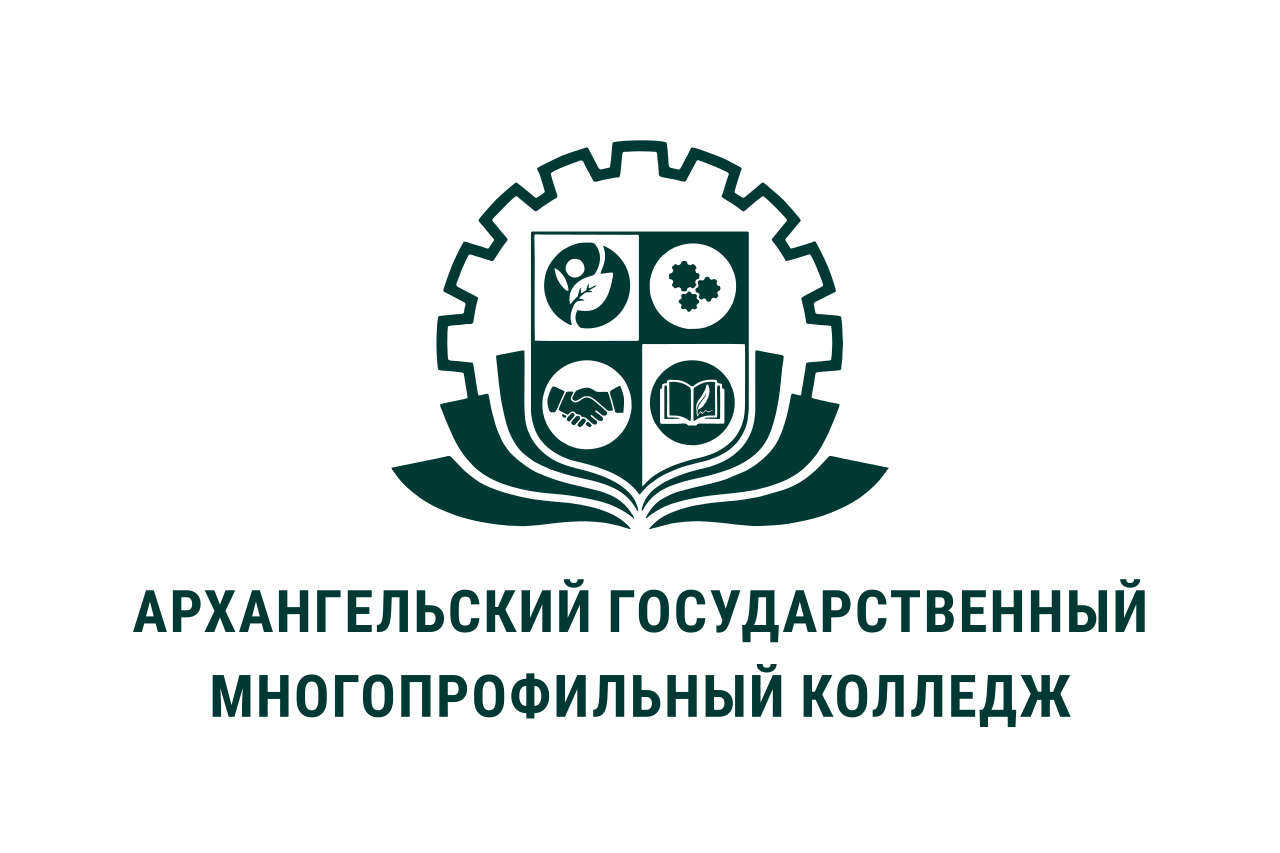 МИНИСТЕРСТВО ОБРАЗОВАНИЯ АРХАНГЕЛЬСКОЙ ОБЛАСТИгосударственное бюджетное профессиональное образовательное учреждение Архангельской области «Архангельский государственный многопрофильный колледж»Модуль 2. Социальная педагогикаТЕМА 2.6 СОЦИАЛЬНО-ПЕДАГОГИЧЕСКАЯ ВИКТИМОЛОГИЯОсновные вопросы темы:1. Социально-педагогическая виктимология как составная часть социальной педагогики.2. Виды и типы жертв неблагоприятных условий социализации.3. Объективные факторы и субъективные предпосылки превращения человека в жертву неблагоприятных условий социализации.4. Теории отклонений.1. Социально-педагогическая виктимология как составная часть социальной педагогикиСоциально-педагогическая виктимология исследует те категории людей, которые стали или могут стать жертвами неблагополучных условий социализации; в ней определяются направления социальной и педагогической помощи им.Виктимология – это общая теория, учение о жертве, имеющее предметом исследования жертву любого происхождения. Виктимология – самостоятельная наука, принадлежность которой к юридическим можно признать лишь отчасти, скорее это наука о безопасности жизнедеятельности.Социально-педагогическая виктимология (от лат victimi – «жертва» и греч. logos – «слово, понятие, учение») – отрасль знания, входящая как составная часть в социальную педагогику, изучающая различные категории людей – реальных или потенциальных жертв неблагополучных условий социализации. Социально-педагогическая виктимология, будучи составной частью социальной педагогики, решает определенный круг задач:- исследует развитие людей различного возраста с физическими, психическими, социальными отклонениями, разрабатывает общие и специфические принципы, цели, содержание, формы и методы работы по профилактике, минимизации, нивелированию, компенсации, коррекции этих отклонений;- изучает виктимогенные факторы и опасности процесса социализации, определяет возможности общества, государства, организаций и агентов социализации по минимизации, компенсации и коррекции их  влияния на развитие человека в зависимости от его пола, возраста и других характеристик;- выявляет типы виктимных людей различного возраста, сензитивность (характерная особенность человека, заключающаяся в повышении чувствительности) людей того или иного пола, возраста, типа к тем или иным виктимогенным факторам и опасностям, вырабатывает социальные и психолого-педагогические рекомендации по профилактике превращения виктимных личностей в жертв социализации;- изучает самоотношение человека, выявляет причины восприятия им себя жертвой социализации, определяет прогноз его дальнейшего развития и возможности оказания помощи по коррекции и самовоспитания и самоотношения.Индивидуальные особенности могут приводить к тому, что вполне благополучный человек может считать себя неудачником, несчастным, относиться к себе как к жертве жизненных обстоятельств.2. Виды и типы жертв неблагоприятных условий социализации.Социализация подрастающих поколений в любом обществе протекает в различных условиях и нередко бывает сопряжена с многочисленными опасностями, оказывающими негативное влияние на развитие человека. В связи с этим объективно появляются целые категории детей, подростков, юношей, становящихся или могущих стать жертвами неблагоприятных условий социализации.Реальными жертвами неблагоприятных условий социализации являются определенные группы инвалидов: дети, подростки, юноши с психосоматическим дефектами и отклонениями; сироты и ряд категорий детей, находящихся на попечении государства или общественных организаций.Потенциальными жертвами можно считать подростков, юношей с пограничным психическими состояниями и акцентуациями характера.; детей мигрантов из одной страны в другую, из региона в регион, из села в город; детей, родившихся в семьях с низким экономическим, моральным, образовательным уровнем.Латентными жертвами считают тех, кто не смог реализовать заложенные в ним задатки в силу объективных обстоятельств социализации.Одни признаки и обстоятельства, позволяющие отнести человека к числу жертв неблагоприятных условий социализации, имеют постоянный характер (сиротство, инвалидность), другие проявляются на определенном возрастном этапе (социальная дезадаптация, алкоголизм, наркомания); одни неустранимы, другие могут быть предотвращены или изменены.3. Объективные факторы и субъективные предпосылки превращения человека в жертву неблагоприятных условий социализацииВиктимогенность – наличие в тех или иных объективных обстоятельствах социализации характеристик, черт, опасностей, влияние которых может сделать человека жертвой этих обстоятельств. Виктимизация – процесс и результат превращения человека или группы людей в тот или иной тип жертвы неблагоприятных условий социализации. Виктимность характеризует предрасположенность человека стать жертвой тех или иных жизненных обстоятельств. Буквально виктимность означает жертвенность, что традиционно понимается как синоним самоотверженности. Поскольку в данном случае речь идет о людях, объективно или субъективно могущих стать жертвами, а не приносить себя в жертву кому-либо или чему-либо, постольку виктимность правильнее трактовать с помощью неологизма «жертвопригодность» (А.С. Волович). К объективным факторам виктимизации человека относятся: 1. Природно-климатические условия страны, региона, местности. Суровые или неустойчивые климатические условия могут оказывать нежелательное и даже пагубное влияние на физическое развитие, здоровье и психику человека (Крайний Север, Дальний Восток). Экологические особенности местности могут привести к образова-нию гепатогенных зон, в которых развиваются специфические заболевания, отрицательно воздействующие на психику, приводя к депрес-сии и тяжелым психическим состояниям (Кемеровская область, Красноярский край). Климатические условия также оказывают влияние на уровень криминального, антисоциального, саморазрушительного поведения. 2. Общество и государство. В любом обществе наличествуют такие типы жертв, как инвалиды и сироты, но условия их социализации и жизни могут весьма различаться в зависимости от уровня экономического развития и социальной политики государства, инвестиций, системы социальной реабилитации и т. д. Люди, имеющие отклонения в физическом, психическом или социальном развитии, всегда выделялись в особую группу, в обществе и государстве складывалось особое отношение к ним. В разные времена в зависимости от конкретных культурно-исторических условий отношение к этой категории людей было самым различным: в одних обществах, как, например, в Древней Спарте, оно отличалось крайней жестокостью, в других было милосердно-сострадательным. В современных США и западноевропейских странах практически реализуется концепция интеграции людей, имеющих те или иные отклонения, в общество, согласно которой люди рассматриваются как обычные, равноправные его члены, только имеющие определенные проблемы или ограниченные возможности. Понятие «человек с проблемами» широко используется в США, а понятие «люди с ограниченными возможностями» больше характерно для европейских государств. Сегодня проблема отношения к людям с ограниченными возможностями, прежде всего, здоровья, становится все более актуальной вследствие того, что их число во всем мире имеет устойчивую тенденцию к увеличению.Для социальной педагогики понятие «норма» и «отклонение от нормы» – очень важные. Эти понятия позволяют выделить определенную точку отсчета, относительно которой можно уточнять причины, вызывающие те или иные отклонения, выяснять, каким образом они влияют на процесс социализации ребенка, и на основе этого строить практическую социально-педагогическую деятельность. Норма – некое идеальное образование, условное обозначение объективной реальности, некий среднестатистический показатель, характеризующий реальную действительность, но не существующий в ней. Отклонение – то, что не соответствует норме. Отклонения могут носить как негативный, так и позитивный характер, например: отклонениями от нормы в развитии ребенка являются и умственная отсталость, и талантливость. Во многих странах имеются большие или меньшие группы мигрантов из других стран, которые также являются потенциальными жертвами социализации. В истории различных обществ бывают катастрофы, в результате которых происходит виктимизация больших групп населения: войны, стихийные бедствия, депортации целых народов или социальных групп и т. д. Эти катастрофы делают своими жертвами тех, кто непосредственно был ими затронут, и вместе с тем оказывают влияние на виктимизацию нескольких поколений их потомков. Количество и характер факторов виктимогенности, количественный и качественный уровень виктимизации, отношение к виктимизированным группам населения, усилия по профилактике виктимизации и девиктимизации – показатели гуманности общества и государства. Субъективными предпосылками того, станет человек жертвой неблагоприятных условий социализации или нет, являются в первую очередь его индивидуальные особенности на индивидном и личностном уровне. На индивидном уровне виктимизация человека в тех или иных обстоятельствах зависит от темперамента и некоторых свойств характера (агрессивность, вспыльчивость и т.п.), от генетической предрасположенности к саморазрушительному или отклоняющемуся поведению. На личностном уровне предрасположенность к тому, чтобы стать жертвой неблагоприятных условий социализации, зависит от многих личностных характеристик, которые в одних и тех же обстоятельствах могут способствовать или препятствовать виктимизации человека. К таким характеристикам можно отнести степень устойчивости и меру гибкости человека, развитость у него рефлексии и саморегуляции, его ценностные ориентации, азартность, корыстолюбие и т. п. От наличия и развитости у человека этих характеристик во многом зависит то, в состоянии ли он и в какой мере противостоять и сопротивляться различным опасностям, с которыми он сталкивается, а также прямому негативному влиянию окружающих. Примером этого является опыт вовлечения людей в различного рода тоталитарные организации (политические, криминальные, квазирелигиозные). Индуцирование лидерами этих организаций своих последователей ведет к тому, что первоначально складывающиеся между ними отношения «учитель – ученик» превращаются в отношения «господин – раб». Особо следует назвать такую личностную характеристику, как экстернальность-интернальность (склонность человека приписывать причины происходящего с ним внешним обстоятельствам или принимать ответственность за события своей жизни на себя самого). Так, например, ветераны вьетнамской войны, которые не испытывали трудностей споследующей адаптацией к мирной жизни и не страдали синдромом посттравматических стрессовых нарушений, как правило, были интерналами. Немаловажно и то, каким образом личность предрасположена реагировать на невозможность реализации наиболее значимых для нее потребностей, на крушение идеалов и ценностей, т.е. на то, каким образом она, реализуя особую форму активности, переживает критические жизненные ситуации. От этого зависит ее способность преобразовывать свой внутренний мир, переосмыслять свое существование, обретать благодаря переоценке ценностей осмысленность существования в изменившихся условиях. Субъективное восприятие человеком себя жертвой самым непосредственным образом связано и во многом определяется его личностными особенностями. Так, одни сироты и инвалиды считают себя жертвами, что и определяет их самоотношение и поведение, а другие – не воспринимают, что, естественно, отражается на их самоотношении и поведении. Часть из них не считают себя жертвами, имея вполне благополучное самоотношение (чего не скажешь об их поведении). Другие считают себя жертвами жизненных обстоятельств, что и определяет их самоотношение к жизни и окружающим людям. Третьи вообще считают себя «избранными», и это становится основой их повышенного самоуважения и презрения к окружающим. Конечно, перечисленные варианты субъективного восприятия определяются не только индивидуальными особенностями, но и отношением ближайшего окружения, в первую очередь референтных групп, а также возрастными особенностями. 4. Теории отклоненийУровень достигнутого сегодня знания позволяет выделить среди многочисленных факторов, являющихся источником отклонения в развитии ребенка и его социализации, три основные группы: биогенные, социогенные и психогенные. Любое ограничение потенциальных возможностей человека неизбежно затрагивает всю организацию в целом и ведет к нарушениям взаимодействия человека со средой, к «социальному выпадению». Отклонения в поведении детей, имеющих ограниченные возможности, рассматривались вначале в русле медицинской модели, которая определяла подходы к их воспитанию и обучению. Согласно этой теории, несоответствие социальной норме в поведении ребенка рассматривается как патология здоровья. В качестве причин, вызывающих отклоняющееся поведение, в рамках медицинской модели социального выпадения выдвигались эндокринные нарушения, нарушение созревания (акселерация и недоразвитие), органические мозговые нарушения, генетические отклонения и др. Тот факт, что социальное пространство, в котором находится ребенок, тоже оказывает на него свое воздействие, в рамках этой модели во внимание не принимается. В течение долгого времени для обозначения людей с ограниченными возможностями повсеместно использовалось слово «инвалид» (от лат. invalidus – бессильный, слабый), которое противопоставляло эту категорию граждан здоровым, сильным людям, подчеркивая, что инвалиды – более слабые, а потому менее способные. По сути это слово выражало отношение общества к данной категории людей, которое проявлялось в реальной жизни в том, что они не могли решать самостоятельно свои проблемы, участвовать в политической и экономической жизни общества, быть избранными в органы власти наряду со здоровыми и многое другое.Жизнь таких людей полностью контролировалась патронатом: что здоровые люди решат или захотят сделать для инвалидов, то они и должны принимать. Этим медицинская модель оказывала определенное влияние на законодательство, на социальную политику государства, организацию помощи людям с ограниченными возможностями. В 60-е гг. ХХ в. на смену медицинской пришла модель социальная, развитию которой послужила теория психоанализа. В центре этой модели находятся не внутренние причины, обуславливающие ограниченные возможности человека (болезнь, нарушение в развитии и т.д.), а взаимосвязь между отдельным человеком и социумом. В рамках социальной модели отклоняющееся поведение детей стало рассматриваться во взаимосвязи с процессами семейного воспитания и межличностного взаимодействия. Неадекватное, не соответствующее социальным ожиданиям поведение детей и подростков стало рассматриваться как деформированный процесс накопления социального опыта, как результат субъективных нарушений, связанных с семейным неблагополучием, недостаточной педагогической культурой родителей, негативным балансом поощрений и наказаний, отсутствием любви к ребенку и другими факторами. Постепенно накапливающиеся неразрешенные конфликты и приводят к отклоняющемуся поведению. А поскольку оно обусловлено не только болезненными процессами, на которые практически невозможно влиять, становится возможной его коррекция. Социальная модель позволила рассматривать поведение ребенка не только как отклоняющееся, но и корректирующееся. Вопросы для самоконтроля1. Назовите составные части социальной педагогики. 2. Что означает понятие «социально-педагогическая виктимология»? 3. Назовите задачи социально-педагогической виктимологии. 4. Кого относят к реальным, потенциальным и латентным жертвам? 5. Перечислите объективные факторы превращения человека в жертву неблагоприятных условий социализации. 6. Что относят к субъективные предпосылкам превращения человека в жертву неблагоприятных условий социализации? 7. Почему в социальной педагогике рассматриваются понятия «норма» и «отклонения от нормы»? 8. Что понимается под педагогическими отклонениями от нормы? 9. Какова сущность понятия « социальные отклонения»? 10. Какие теории отклонений от нормы вы знаете?